                                  POKYNY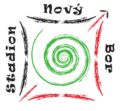            Novoborský pohár v orientačním běhu 2023          6. závod jarního ještědského žebříčku mládeže  6. závod ještědského žebříčku dospělých na krátké tratiVzdálenosti:	Parkoviště – centrum závodu: 0 - 500 mCentrum závodu – start: 2 100 m, značena modrobílými fáborkyCíl – centrum závodu: 1 700 mPrezentace:	V centru závodu od 10.00 – 10.30 hod, především pro dohlášky v kategorii HDR, P a T a do volných  míst vakantů. Kluby, které mají platby v pořádku, na prezentaci nemusí.Zapůjčení čipu registrovaným i neregistrovaným závodníkům 40,- Kč.U neregistrovaných závodníků bude vybírána záloha na čip 800,- Kč, v případě ztráty čipu nebude záloha vrácena.Dětská školka:	Pořadatelé zajišťují hlídání dětí po dobu nezbytně nutnou.Kategorie:	Soutěžní: H10 až H21K, H21L až H80			  D10 až D21K, D21L až D75                                               (Předpokládané časy vítězů dle soutěžního řádu JO pro krátkou trať)Náborové: HD10L - fáborková trať pro děti bez doprovodu rodičů	   	                                                                HDR - fáborková trať pro děti s doprovodem      	F – dětský závod – zdarma v centru závoduVeřejné:	T (tréninková) - trať na úrovni H18, střední obtížnost                P (příchozí) - trať na úrovni D12, lehká obtížnostSystém ražení:	Průchod kontrolami se značí systémem SPORTident. Během závodu budou krabičky SI nastaveny na bezkontaktní způsob ražení BEACON. Bezkontaktní čipy se automaticky nastartují při oražení krabičky CHECK ve startovním koridoru. Při oražení cílové krabičky se čip vypne. Jeden SI čip nesmí být v jednom závodě použit dvakrát. V případě nefunkční SI jednotky na kontrole závodník razí mechanicky do R-políček v mapě. V takovém případě závodník předá v cíli mapu rozhodčímu, který po provedení kontroly zařadí závodníka do výsledků závodu.Vyčítání čipů na shromaždišti, v případě odstoupení ze závodu je povinnost nechat čip také vyčíst.Startovní listina: 	K dispozici na ORISU, dále bude vyvěšena v centru závodu a na startu.Start:	00 = 11 hod. Cesta na start a z cíle vede zpočátku po stejné málo frekventované komunikaci a cestě. Přechází se železniční trať, buďte opatrní!Intervalový, kategorie HDR, P, T startují v libovolném čase od 0 do 100 na startovací krabičku ve zvláštním koridoru. Na startu je závodník povinen provést vymazání a kontrolu čipu. Časový limit:	90 minut	Závod se uskuteční na území, které spravuje státní podnik Lesy České republiky. Jsou to i Vaše lesy, chovejte se tedy ohleduplně!!Krásné sportovní zážitky přejí pořadatelé!Partneři závodu: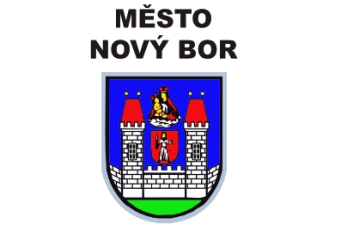 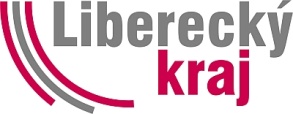 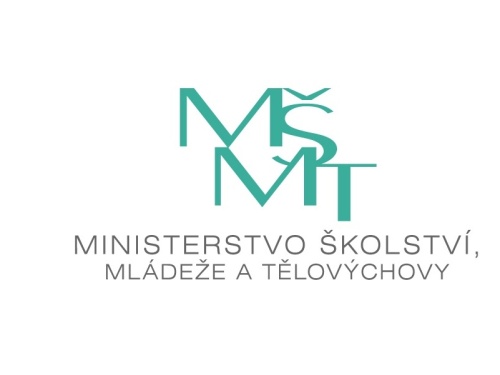 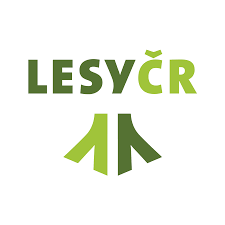 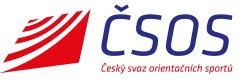 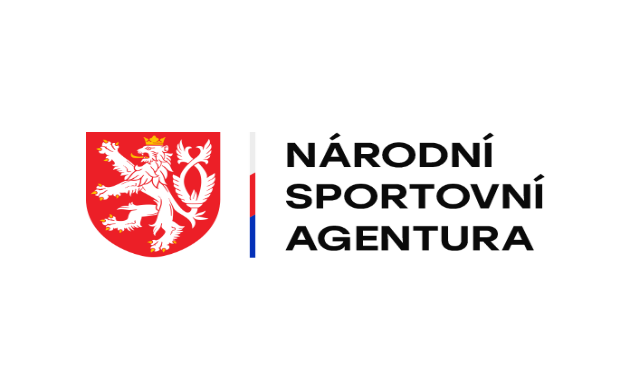 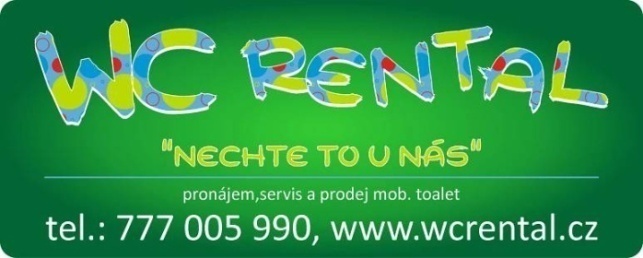 Datum a místo konání:Neděle 7. května 2023, fotbalové hřiště Velký Valtinov GPS: 50.74251049073302, 14.734128989576117Neděle 7. května 2023, fotbalové hřiště Velký Valtinov GPS: 50.74251049073302, 14.734128989576117Pořádající orgán:Ještědská oblast sekce OB ČSOSJeštědská oblast sekce OB ČSOSPořádající subjekt:OOB TJ Stadion Nový Bor, z. s.OOB TJ Stadion Nový Bor, z. s.Druh závodu:                        Předpis:Závod jednotlivců na krátké trati s pevným pořadím kontrol s rankingovým koeficientem 1,00.Závodí se dle platných Pravidel OB, Soutěžního řádu Ještědské oblasti a Prováděcích předpisů k soutěžím Ještědské oblasti pro rok 2023.Parkování:Louka u restaurace vedle fotbalového hřiště a v přilehlém okolí, dbejte pokynů pořadatelů.Bude vybíráno parkovné 30 Kč/auto.	Autobusy –  příjezd autobusem nahlaste pořadatelům předem.Cíl:Mapy nebudou v cíli vybírány. Apelujeme na fair play závodníků.Závodníci, kteří mají zapůjčený čip od pořadatele, jej po doběhnutí a vyčtení vracejí.Zakázané prostory:Zákaz vstupu na osázené pasekyMapa:Skřivánek, 1:10 000, E=5m, stav nová, březen 2023. Mapový klíč ISOM 2017-2, velikost A4. Mapy budou vytištěny na voděodolný materiál.Zvláštní map. symboly:Zelené kolečko = výrazný strom	Zelený křížek = vývratČerný křížek= jiný objekt Popisy kontrol:  V ORISU a na shromaždišti. Popisy nejsou na mapě.Parametry tratí: zveřejněny v systému ORISTerén:zvlněný les se středně hustou sítí cest, místy podmáčený, na některých místech popadané stromy, vyjeté cesty z lesní techniky a pískovcové kameny a skalní útvary. WC, mytí:na shromaždišti mobilní WC, mytí z venku - hadice s vodou a s lavoryPřevlékání:V oddílových stanech na vyhrazeném místě a ve vlastních dopravních prostředcíchV oddílových stanech na vyhrazeném místě a ve vlastních dopravních prostředcíchObčerstvení:V centru závodu po doběhu. Prosíme, třiďte odpad! Restaurace vedle fotbalového hřiště, guláš, polévka, atd.V centru závodu po doběhu. Prosíme, třiďte odpad! Restaurace vedle fotbalového hřiště, guláš, polévka, atd.Výsledky:Průběžně budou vyvěšovány, konečné výsledky budou umístěny v systému ORIS. Průběžně budou vyvěšovány, konečné výsledky budou umístěny v systému ORIS. Vyhlášení výsledků: Dětské kategorie do DH14+DH14D medaile a diplomy, HDR všichni diplom a sladkou odměnu a kat. F – diplom a drobná sladká odměna po absolvování závůdku v centru závoduDětské kategorie do DH14+DH14D medaile a diplomy, HDR všichni diplom a sladkou odměnu a kat. F – diplom a drobná sladká odměna po absolvování závůdku v centru závoduJury:Bude stanovena v den závodu.Bude stanovena v den závodu.Protesty:S vkladem 200 Kč hlavnímu rozhodčímu v termínu dle Pravidel OB buď osobně či poštou na adresu:  Petra Hanušová, Polevsko 197, 471 16.S vkladem 200 Kč hlavnímu rozhodčímu v termínu dle Pravidel OB buď osobně či poštou na adresu:  Petra Hanušová, Polevsko 197, 471 16.Zdravotnická služba:Zdravotnická služba v průběhu závodu v centru závodu.Zdravotnická služba v průběhu závodu v centru závodu.Upozornění: Žádáme závodníky o dodržování pořádku na shromaždišti a v jeho okolí. Zákaz vstupu na fotbalové hřiště. Všichni závodníci startují na vlastní nebezpečí.Pozor -  silnice mezi Velkým Valtinovem a Brništěm je uzavřena. Doporučujeme příjezd od Jablonného v Podještědí. Zákaz využití komunikace Brniště – Růžové – V. Valtinov. Žádáme závodníky o dodržování pořádku na shromaždišti a v jeho okolí. Zákaz vstupu na fotbalové hřiště. Všichni závodníci startují na vlastní nebezpečí.Pozor -  silnice mezi Velkým Valtinovem a Brništěm je uzavřena. Doporučujeme příjezd od Jablonného v Podještědí. Zákaz využití komunikace Brniště – Růžové – V. Valtinov. Hlavní funkcionáři: Ředitel závodu – Jiří NašinecHlavní rozhodčí – Petra Hanušová R3Stavitelé tratí – Jan Hnízdil